PROD Environment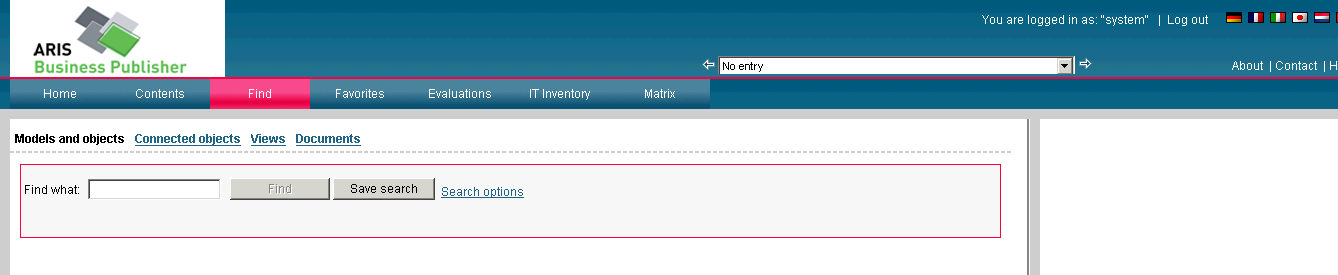 DEV Environment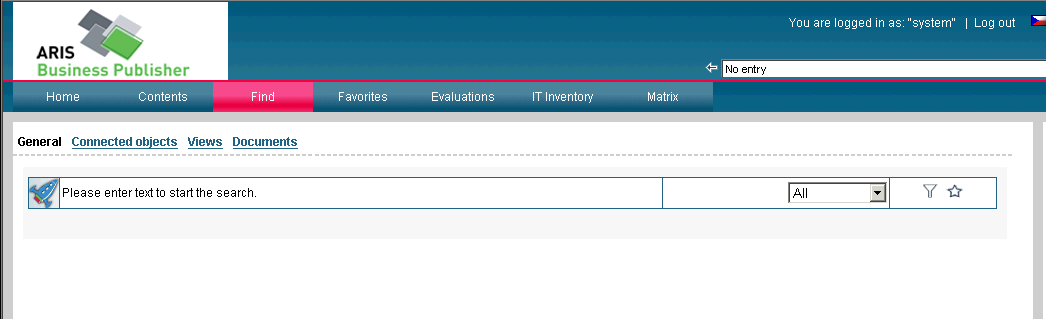 